Coosada Elementary School2023– 2024 ScheduleTeacher: M. LeeGrade: 1st 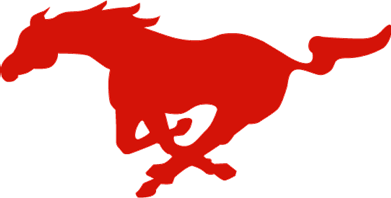 Go Mustangs!!Every Student Empowered   Every Student Succeeds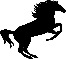 7:207:40Breakfast7:407:50Calendar Math7:508:00Haggerty8:008:15Read Aloud8:159:20Phonics/ Grammar9:209:40Reading RTI9:4010:25P.E. 10:2510:35Snack10:3511:35Reading Small Group11:4512:08Math RTI12:0812:33Lunch12:331:23Math Block1:232:30Social Studies/Science Block